Как подтвердить учетную запись на портале госуслугБольшинство услуг Пенсионного фонда сегодня можно получить дистанционно – в личном кабинете на сайте или на портале госуслуг. Для того, чтобы воспользоваться электронными услугами, нужна подтвержденная учетная запись на портале госуслуг. При этом подтвердить запись можно лично или дистанционно:* через онлайн-банки — веб-версии и мобильные приложения Сбербанка, Тинькофф Банка, Почта Банка (при условии, что вы клиент банка, в котором собираетесь подтверждать учётную запись);* лично, посетив один из Центров обслуживания с паспортом и СНИЛС;* почтой, заказав из профиля код подтверждения личности по Почте России.Подробная инструкция по регистрации на портале госуслуг размещена на сайте.https://www.gosuslugi.ru/help/faq/c-1/2 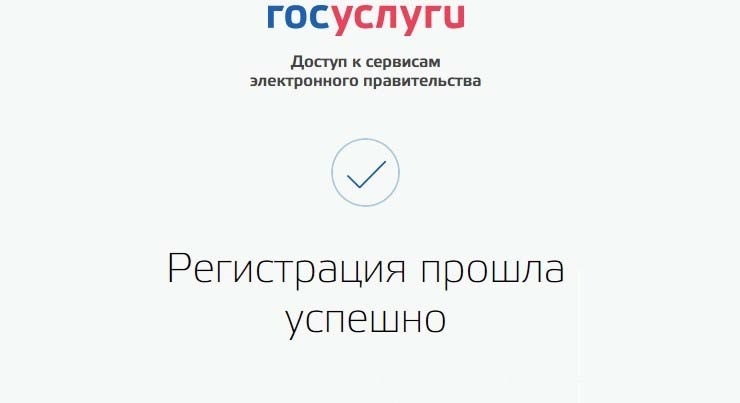 